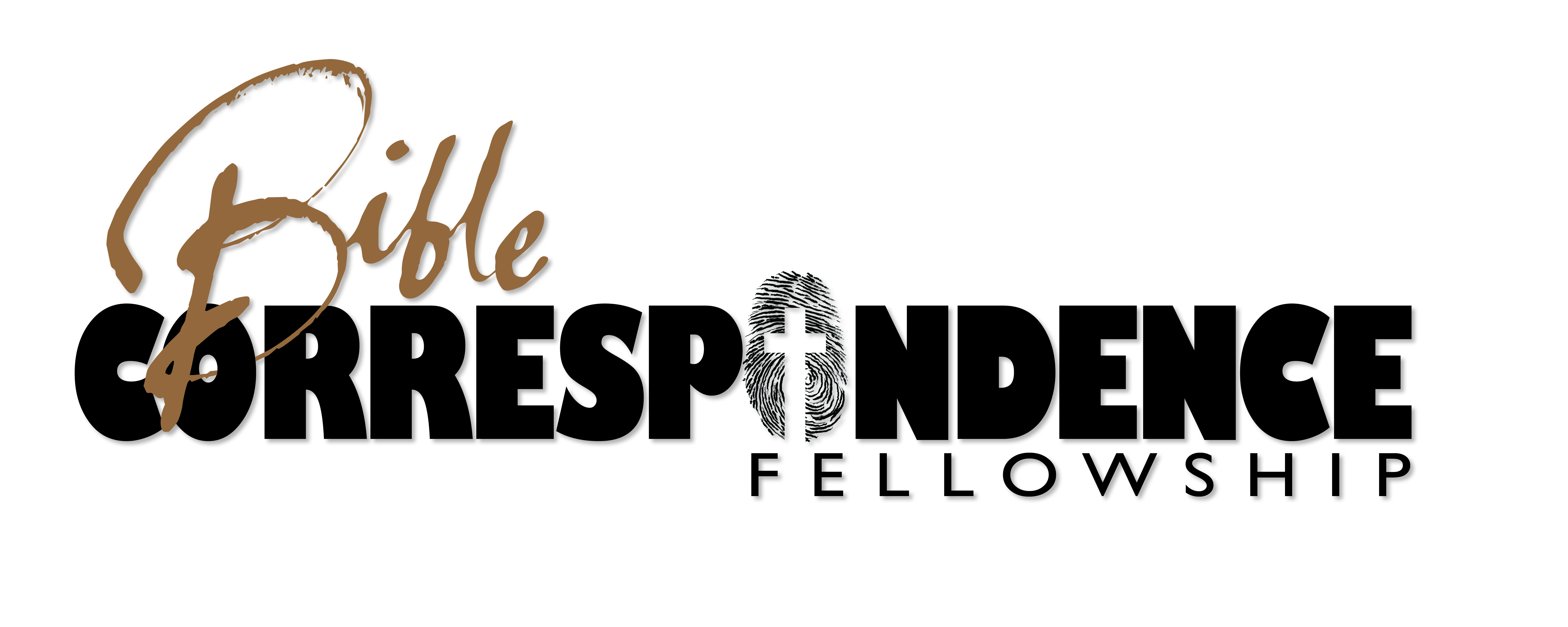 Querido Estudiante, Bienvenidos a la Comunidad de Correspondencia Bíblica (Bible Correspondence Fellowship), un ministerio de la Asociación de Misión en las Prisiones (Prison Mission Association!).  Felicidades por tu decisión de estudiar la palabra de Dios con nosotros. Por 60 años, nuestro ministerio se la dedicado a enseñar  de manera gratuita las sagradas escrituras. Nosotros creamos las lesiones para personas como tú, que tienen deseos de aprender la palabra de Dios a profundidad. En Salmos 119:9 dice: ¿Cómo puede un joven mantenerse puro? Obedeciendo tu palabra. En Actos 17:11 dice: “Los de Berea tenían un mentalidad más abierta que los de Tesalónica y escucharon con entusiasmo el mensaje de Pablo. Día tras día examinaban las escrituras  para ver si pablo y Silas ensenaban la verdad”. Nosotros queremos que tú seas como los Bereanos.  Las personas nos preguntan si somos una denominación. Nuestro ministerio no es una denominación. Un bereano es un creyente, sin importar a que denominación el o ella pertenezca. Estudia la biblia con la misma actitud noble que estudiaron los creyentes bereanos en Berea (Actos 17:11). Adjunto con esta carta se encuentra la primera lección  llamada “Verdades Básicas”. Cada pregunta tiene el verso bíblico donde puedes encontrar la respuesta de la pregunta. Responde las preguntas basándote en el verso. Cuando termines la lección, devuélvela  a la dirección  siguiente:  Prison Mission Association PO Box 2300 Port Orchard, WA 98366 Nosotros corregiremos la lección  y la devolveremos con la segunda lección. Cuando termines la serie de lecciones (No las lecciones individuales), recibirás un certificado por haberlas completado. Nosotros confiamos que serás como un “Noble Bereano” y fielmente devolverás cada lección. Sin embargo el diablo odiara verte estudiando la palabra de Dios y tratara de distraerte. Mantente firme en el Señor y no te desanimes por satanás. En Santiago 1:6-7 dice: “y no duden, porque una persona que duda tiene la lealtad dividida y es tan inestable coma una ola en el mar… Esas personas no deberían esperar nada Del Señor. Lo más importante no es correr más rápido, es llegar a la meta.    Gracias por tomarte el tiempo para aprender más sobre nuestro Señor y Salvador Jesucristo. Si tienes  preguntas o preocupaciones espirituales por favor escríbenos. Nos encantaría ayudarte en tu camino  diario con Dios. Dios te bendiga!   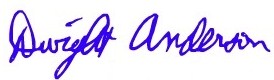 Dwight Anderson, Director  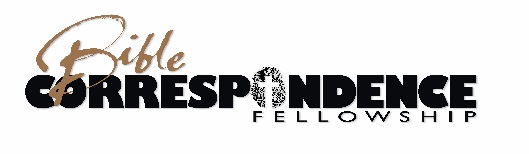 VERDADES  BASICASParte 1Esta primera lección del curso Verdades Básicas ha sido diseñada para presentar algunas enseñanzas básicas de la Biblia según aparecen en el Evangelio de Juan. Para la mayoría las lecciones de este curso son relativamente fáciles de hacer. Pero, independientemente de cuán fáciles las encuentres, son imprescindibles, pues contienen verdades bíblicas muy importantes que servirán de base a los cursos más avanzados que seguirán.Para contestar las preguntas solo tienes que buscar las respuestas en la cita bíblica dada en cada pregunta. Por ejemplo: La pregunta #3 tiene la cita Juan 3:16. Juan es el libro, 3 se refiere al capítulo y 16 es el versículo.  Puedes encontrar en que página de la Biblia se encuentra el libro, buscándola al comienzo de la Biblia, en la tabla de referencia o índice. ¡Comencemos!1. Lee Juan 6:67-69. Según Pedro, ¿quién era Jesús en el verso 69?____________________________________2. ¿Cómo fue llamado Jesús en Juan 1:29?_________________________________________________________En el Antiguo Testamento, Dios requería que un cordero perfecto (sin daños) fuera sacrificado por los pecados de los israelitas. Este cordero era un tipo o símbolo del verdadero Cordero de Dios, Jesucristo, quien era sin pecado (perfecto) y vino a morir sacrificado para pagar por nuestra culpa. 3. Según Juan 3:16, ¿qué hizo Dios, motivado por su gran amor por la humanidad?____________________4. Según Juan 3:16, ¿cuáles dos cosas son dichas acerca de aquel que crea en el Hijo de Dios? No ____________________, mas ___________________________.5. Según Juan 3:18, ¿qué se dice de aquel que NO crea en el Hijo de Dios? Ya ha sido __________________ porque ______________________________________6. Según Juan 1:10-11, ¿conoció el mundo a Cristo y le recibió? SI   NO7. Según Juan 5:23, aquel que no honra al Hijo, tampoco honra al _________________. (Muchas religiones en el mundo dicen honrar a Dios pero NO honran al Hijo de Dios.)8. Según Juan 1:12, ¿qué venimos a ser cuando recibimos a Cristo y creemos en Su nombre?_____________________________________________________________________________________________9. Según Juan 4:42, ¿cómo le llamaban a Cristo aquellos que creyeron en Él?__________________________10. Según Juan 6:37, ¿qué dijo Cristo de aquellos que vinieran a Él?__________________________________11. Si le dijeras a Dios: "Dios, soy un pecador y merezco la condenación, pero tengo fe que Cristo murió para pagar por mi maldad. Me arrepiento de mis pecados y acepto tu oferta de perdón gratis, creyendo en Cristo como mi Salvador. Comprendo que aunque para mi es gratis, costó a la vida de Tu Santo Hijo". Si fueras a Dios con tales palabras, ¿Te perdonaría Dios tus pecados y te salvaría? SI   NO12. Según Juan 5:24, ¿qué posee el creyente ahora?_________________________________________________13. ¿Con cuáles tres nombres se llama Cristo a sí mismo en Juan 14:6? Yo soy el___________________, la_______________ y la______________________. (Hay UN Dios, y UN mediador entre Dios y los hombres, Jesucristo hombre; quien se dio a sí mismo por todos..." (1 Timoteo 2:5-6)14. Según Juan 19:18, ¿en qué manera fue asesinado Jesús? _________________________________________15. Según Juan 10:17-18, ¿fue Jesús una víctima impotente en manos de los que le odiaban, o puso Él su vida voluntariamente para así salvar a otros?_____________________________________________________16. Según Juan 15:13, ¿por qué dio Jesús su vida por nosotros?______________________________________17. Según Juan 5:24, los que escuchan y creen no verán ________________________, pero han pasado de ____________________ a _____________________.18. Según Juan 2:19-22, ¿predijo Jesús su resurrección de entre los muertos? SI   NO19. En Juan 11:25, ¿qué dos cosas dijo Jesús acerca de sí mismo? "Yo soy la __________________________ y la __________________________".Las Sagradas Escrituras predijeron los sufrimientos y muerte de Jesucristo, pero también predijeron Su resurrección de entre los muertos. Con Su resurrección Jesucristo conquistó (derrotó) la muerte y todos los que arrepentidos de sus pecados crean en Él, son salvados de la muerte espiritual y obtienen la vida eterna en Él.20. Según Juan 20:25, los discípulos fueron testigos de que Cristo había resucitado. Pero según Juan 20:29, ¿qué dijo Jesús de aquellos que no lo vieron resucitar pero creen como si lo hubieran presenciado? _____________________________________________________________________________________________21. Según Juan (20:31), ¿por qué escribió él en su Evangelio las cosas que Jesús hizo y dijo?__________________________________________________________________________________________________________22. Según Juan 10:28, la vida eterna... (Elige la respuesta correcta)=  Es un regalo de Dios.                                                                Es el fruto de nuestras buenas obras.23. Memoriza Romanos 6:23 y escríbelo a continuación sin copiarlo de la Biblia:____________________________________________________________________________________________________________________24. ¿Haz recibido este inmerecido y gratuito regalo de Dios? ___ SI   ___ NOParte 2 En esta lección estudiaremos los fundamentos de “Las Buenas Nuevas” (o evangelio) de la Gracia de Dios presentando Su Plan de Salvación para la humanidad.  Refiérete a la Epístola a Los Romanos para contestar las primeras ocho (8) preguntas. 1. Escribe tres maneras en que la humanidad es descrita en Romanos  3:10-11.  __________________________________________________________________________________________ __________________________________________________________________________________________ __________________________________________________________________________________________2. ¿Qué otras cosas se dicen de la condición espiritual de la humanidad? (Romanos  3:14-18)en el verso 14______________________________________________________________________________en el verso 16______________________________________________________________________________en el verso 17______________________________________________________________________________en el verse 18______________________________________________________________________________3. Según Romanos  3:19, ¿para qué dio Dios la Ley (de Moisés) a la humanidad?___________________________________________________________________________________________________________________4. Según Romanos 3:20, “por medio de la ____________ es (viene) el conocimiento del _________________5. Según Romanos 3:23, ¿qué dice Dios acerca de cada ser humano?_______________________________________________________________________________________________________________________________6. Según Romanos 5:8, ¿qué manera proveyó Dios para que seamos salvos?________________________________________________________________________________________________________________________7. Según Romanos 5:10 éramos enemigos de Dios pero, por medio de la _____________________________ fuimos reconciliados con Él para que por medio de Su vida fuéramos _______________________________.8. Según Romanos 6:23...¿Cuál es el precio del pecado?________________________________________________________________¿Cuál es el don o regalo de Dios?____________________________________________________________¿A través de quién se nos concede este regalo?_________________________________________________9. ¿Qué decía 1 Timoteo 1:15 en la lección anterior? (Completa la oración) “Palabra fiel y digna de ser recibida por todos: que Cristo vino al mundo para________________________ _____________________________________________________________________________________________10. En 1 Corintios 15:3,4 el Apóstol Pablo nos da la verdad básica del Evangelio de la Gracia de Dios que él recibió: “Que Cristo ____________________ por nuestros ________________ conforme a las Escrituras; y que fue ______________________, y que ______________________ al tercer día conforme a las Escrituras.”11. Memoriza Romanos 5:8 y escríbelo a continuación sin copiarlo de la Biblia.______________________ __________________________________________________________________________________________________________________________________________________________________________________________ 12. Según 2 Tesalonicenses 1:8, ¿sobre quiénes vendrá venganza y juicio?____________________________ 13. Según 2 Tesalonicenses 1:9, ¿qué cosas sufrirán los que no obedecieron al Evangelio?______________________________________________________________________________________________________________________________________________________________________________________________________________________________________________________________________________14. Según Apocalipsis 20:15, ¿cuál será el juicio final para aquellos que rechazaron a Cristo?_________________________________________________________________________________________________________15. En la pregunta # 8 vimos que la vida eterna es un regalo de Dios. Esto concuerda con Efesios 2:8 que dice en la primera parte”:____________________________________________________________________.”16. Según Efesios 2:8-9, somos salvos por gracia a través de la _____________________________________.En la lección 1 vimos que la vida eterna es un regalo inmerecido que Dios nos ha dado y que NO es el fruto de nuestras buenas obras. La pregunta surge: ¿qué lugar tienen las buenas obras en el plan de salvación si no son ellas las que nos permiten la salvación? He aquí la solución: la salvación NO es el fruto de las buenas obras, sino que son las buenas obras el fruto de la salvación. (Lee Efesios 2:8-9 y 2:10,11) No vamos al cielo porque seamos buenos, sino que somos buenos porque vamos al cielo. Sí, los incrédulos también hacen buenas obras, pero no cuentan ante Dios por no ser fruto de fe (Hebreos 11:6)          17. Según Romanos 5:1, ¿qué tienes ahora en Cristo si haz creído en Él?______________________________.18. Según Romanos  8:35-39, ¿qué nos podría separar del amor de Dios? (Elige la respuesta correcta)       Poderes Diabólicos                               La Muerte                                  Persecuciones       Tribulaciones                                         Nada                                          Angustias19. ¿Qué promesa nos ha dado Dios en Romanos 10:12?____________________________________________         _________________________________________________________________________________________20. ¿Quién es el ÚNICO  mediador (sacerdote) entre Dios y los hombres? (1 Timoteo 2:5)________________  21. ¿Según 1 Timoteo 2:6, ¿qué hizo Jesucristo por todos los seres humanos?_______________________________________________________________________________________________________________________Parte 3En la lección anterior estudiamos muchos versículos bíblicos con relación al plan de salvación de Dios.   Una vez que por fe hemos recibido a Cristo como nuestro salvador,  necesitamos entonces conocer de las bendiciones y privilegios que son ahora nuestras como hijos y miembros de la familia de Dios. 1. En Juan 1:12 ya habíamos visto que a los que hemos recibido a Cristo se nos ha dado la potestad (el poder o autoridad) de ser hechos_____________________________________________________________________________________________________________________________________________________________2. En Juan 3:7 Jesús dice que para ser hijo de Dios hay que ________________ de ________________, y en los versos 6 y 8 Jesús dice que el nacer de nuevo es nacer del ___________________________.3. Según Gálatas 4:6, ¿qué ha hecho Dios por nosotros por ser Sus hijos espirituales?________________________________________________________________________________________________________________4. Según Romanos 8:16, ¿de qué da testimonio el Espíritu de Dios a nuestro espíritu?_______________________________________________________________________________________________________________5. Según Efesios 4:30, ¿qué ha hecho Dios para asegurarnos que le pertenecemos?__________________________________________________________________________________________________________________6. En Efesios 1:6 leemos que somos aceptados en el Amado (esto es Cristo: el amado Hijo de Dios) Según el verso 7, ¿qué otras dos cosas poseemos por estar posicionados en Cristo?____________________________________________________________________________________________________________________________________________________________________________________7. ¿A qué grupo de personas pertenece el creyente en Cristo? (Efesios 2:19)________________________________________________________________________________________________________________________8. ¿Qué tres cosas ha hecho Dios por el creyente? (1 Corintios 6:11)______________________________________________________________________________________________________________________________________________________________________________________________________________________________________________________________________________La palabra “santificar” (1 Corintios 1:2)  significa apartar o separar algo para una específica función.  En ese sentido somos santificados para Dios y solo para Él. Una persona santificada es llamada santa. En la Biblia encontramos muchos “santos”. Dios apartó a tales personas para Su servicio y solo en ese sentido los cristianos somos “santos”. Contrario a la opinión de muchos religiosos, el ser santos no significa que somos incapaces de pecar. (1 Juan 1:8) Debemos distinguir entre el ser hechos y el ser declarados santos. 9. Según Hebreos 10:10, ¿cómo es que Dios nos santifica?________________________________________________________________________________________________________________________________________10. En 1 Corintios 6:11 se nos dice que los cristianos hemos sido “justificados” (declarados justos) ” ante Dios. Según Romanos 3:24, ¿cómo somos justificados?__________________________________________________________________________________________________________________________________________11. Según Romanos 3:28, somos justificados por la ________ sin (o aparte de) las _____________de la Ley. 12. ¿Qué palabras en Romanos 4:5 demuestran que NO podemos ser justificados mediante buenas obras?  _____________________________________________________________________________________________13. En Romanos 4:3 se nos dice que Abraham fue contado como justo porque_________________________14. Memoriza Romanos 8:1 y escríbelo a continuación sin copiarlo de la Biblia:__________________________________________________________________________________________________________________________________________________________________________________________________________________15. Romanos  8:1 dice que NO hay ____________________ para los que están en Cristo Jesús. 16. Según Romanos 8:2, la ley del Espíritu de vida en Cristo nos ha librado de la ley del _______________ (y su consecuencia) y de la ________________________.17. Según Juan 5:24, el creyente no vendrá a ________________, sino que ha pasado de ________________ a _____________________.18. Ya hemos visto en Romanos 8:35, 38 y 39 que nada creado nos podrá separar de ___________________19. Ya que el Espíritu Santo vive en cada creyente (1 Corintios 6:19), nuestro cuerpo es Su ______________ 20. Según 1 Corintios 6:20, debemos ________________ a Dios en nuestros cuerpos y en nuestro _________ porque fuimos ________________________. 21. Según 1 Pedro 1:18-19, el precio pagado por nuestras almas fue__________________________________					“Redimido. ¡Oh, cuanto amo proclamarlo!					Redimido por la sangre del Cordero;					Redimido por Su infinita misericordia,					Su hijo por siempre seré.” (Fanny  J.  Crosby) Parte 4Como sabemos, la Biblia es comúnmente llamada “la Palabra de Dios” o “las Santas Escrituras”. En esta lección estudiaremos las muchas referencias bíblicas donde la Biblia habla de su misma veracidad y del porque es tan importante para la humanidad el conocer sus enseñanzas.1. En Juan 17:17, ¿qué dijo Jesús acerca de la Palabra de Dios?____________________________________________________________________________________________________________________________________2. En Juan 10:35 el Señor además afirmó que la Palabra NO contiene ni siquiera un error, al decir: “________________________________________________________________________________________________.”3. Según 1 Tesalonicenses 2:13, los creyentes recibieron la predicación del Apóstol Pablo “no como palabra de ______________ sino según es en verdad, la palabra de ___________________.”4. Según Romanos 10:17, ¿qué debemos oír para poder llegar a tener fe?______________________________5. Según 1 Pedro 1:23, somos _________________________________ por la Palabra de Dios.6. Según 1 Pedro 1:23 y 25, “la Palabra del Señor________________________________________________.”7. Según 1 Pedro 2:2, ¿qué debemos desear para poder crecer en conocimiento espiritual?___________________________________________________________________________________________________________8. Según Hechos 17:11, los bereanos a los cuales Pablo predicó recibieron la Palabra con toda solicitud, y _____________________________________________________________________________________________9. Según Hechos 20:32, la Palabra de Gracia “es _____________________________________________________________________________________________________________________________________________.”10. Según 2 Timoteo 3:15, las Santas Escrituras pueden _________________________________________________________________________________________________________________________________________11. Gracias a 2 Timoteo 3:16, sabemos que Dios dirigió a los escritores bíblicos a escribir exactamente lo que Él quiso que fuera escrito porque la primera parte de esta cita dice: “____________________________ __________________________________________________________________________________________...”12. Este mismo verso cita las 4 cosas para las cuales la Biblia es provechosa:(1) ___________________  (2) ___________________  (3) ____________________  (4) ____________________13. 2 Pedro 1:21 enseña que las Escrituras vienen de Dios porque “...santos hombres de Dios hablaron... ___________________________________________________________________________________________.”14. En 1 Juan 2:14, ¿qué tres cosas son dichas del joven? (1)_________________________________________(2)___________________________________________  (3)____________________________________________15. Memoriza Salmo 119:11 y escríbelo a continuación sin copiarlo de la Biblia:__________________________________________________________________________________________________________________________________________________________________________________________________________________16. En Efesios 6:17 la Palabra de Dios es llamada __________________________________________________17. El Apóstol Pablo a menudo citó las Escrituras para demostrar la veracidad de su doctrina. En 1 Corintios 15:3,4, ¿cuales tres cosas dijo él que sucedieron de acuerdo con las Escrituras?(1) __________________________________________________________________________________________ (2) __________________________________________________________________________________________(3) __________________________________________________________________________________________18. Romanos 4:3 es una cita del Antiguo Testamento. Según esta cita, ¿por qué fue Abraham contado como justo?___________________________________________________________________________________19. Efesios 1:13 dice: “...vosotros... habiendo oído la Palabra de verdad (la cual es), el______________ __________________________________________________________________________________________...”20. Romanos 15:4 provee dos razones por las cuales las Escrituras fueron escritas. ¿Cuáles son?(1) __________________________________________________________________________________________  (2) __________________________________________________________________________________________21. A la Palabra de Dios le son dados diferentes nombres en el Nuevo Testamento. Cites algunos.Filipenses 2:16_________________________________  Hechos 13:26__________________________________Colosenses 3:16________________________________Romanos 10:18________________________________II Corintios 5:19________________________________22. ¿Haz invitado a Cristo a ser el Salvador de tu alma? ¿En qué has puesto tu fe para ser salvo?(Elige la respuesta)	 ¿En mi membresía a una iglesia o denominación?	 ¿En el ritual del bautismo en agua?	 ¿En mi obediencia los 10 mandamientos?	 ¿En mis buenas obras?	 ¿En la sangre que el Señor Jesucristo derramó en la Cruz para salvarme?Parte 5En esta lección nos concentraremos en el caminar del cristiano con su Salvador. Con todos los recursos arriba mencionados que como hijos de Dios hemos obtenido, es obvio que Dios nos ha dado a los creyentes suficiente provisión para que vivamos una vida espiritual victoriosa que le honre. Sin embargo, el hecho que Dios haya hecho esa victoria posible, no necesariamente significa que la misma es algo fácil de obtener. Todos los que hemos sido creyentes por un tiempo hemos pronto encontrado cuán difícil es vivir en continua victoria espiritual.  Hay algunos factores que todo cristiano debe conocer: Al ser nacido del Espíritu, el cristiano es ahora una nueva criatura.  Al convertirse en una nueva criatura, el cristiano no deja atrás su vieja naturaleza pecadora.Ambas naturalezas, la antigua pecadora y la nueva espiritual estarán por siempre en continuo conflicto entre sí para controlar la vida del creyente.El creyente continuamente tendrá que decidir a cual naturaleza permitirá tomar control de su vida.1. ¿Qué dijo Pablo acerca de la carne en Romanos 7:18?_____________________________________________________2. ¿Qué dos cosas dice Romanos 8:7 de la mente carnal?(1) ________________________________________________  (2) _______________________________________________3. La nueva naturaleza es a veces llamada “la nueva creación”. Según II Corintios 5:17, ¿Cuál es el resultado de ser una nueva creación (criatura) en Cristo?_______________________________________________________________________________________________________________________________________________________________________4. En Gálatas 2:20 Pablo dice que “el nuevo hombre” es Cristo viviendo en el creyente. Pablo dijo: “Cristo vive en mi”. El que Cristo viva ahora en nosotros nos permitirá triunfar sobre la naturaleza carnal porque según 1 Juan 4:4 “mayor _________________________________________________________________________________________.5. ¿Qué dice Efesios 4:24 acerca de la nueva creación?___________________________________________________________________________________________________________________________________________________________6. Efesios 4:25-31 lista una serie de cosas que no debemos hacer por ser una nueva creación en Cristo.Verso 25__________________________________________  Verso 30___________________________________________Verso 28__________________________________________  Verso 31___________________________________________Verso 29__________________________________________7. Según Romanos 12:2, Dios no desea que nos conformemos a este mundo, sino “____________________________ ___________________________________________________________________________________________________.”8. Lee Tito 2:11,12 y escribe lo que el verso 12 enseña en cuanto a cómo debemos vivir.______________________________________________________________________________________________________________________________9. Gálatas 5:19-23 contrasta las obras de la carne con las obras del Espíritu Santo que mora en nosotros.  Enumera 9frutos del Espíritu Santo. (1)________________  (2)________________  (3)________________  (4)________________            (5)________________  (6)__________________  (7)__________________  (8)__________________  (9)________________10. Según Gálatas 5:14, ¿por qué es tan importante el amor?___________________________________________________________________________________________________________________________________________________________________________________________________________________________________________________________11. Memoriza Filipenses 4:13 y escríbelo a continuación sin copiarlo de la Biblia:____________________________________________________________________________________________________________________________________12. La vida cristiana o conducta moral del cristiano es a menudo llamada “el caminar o andar” cristiano. ¿cómo debemos los cristianos caminar según:Gálatas 5:25_______________________________________________________________________________________Romanos 13:13_____________________________________________________________________________________II Corintios 5:7_____________________________________________________________________________________Efesios 5:2_________________________________________________________________________________________  Colosenses 1:10____________________________________________________________________________________13. Según Gálatas 5:16, ¿cuál será el resultado de caminar en el Espíritu?__________________________________________________________________________________________________________________________________________14. Según Efesios 6:10, ¿dónde obtendremos el poder para nuestra batalla ante Satanás y el pecado?_____________ _____________________________________________________________________________________________________15. ¿Qué dice Colosenses 3:17 en cuanto a lo que hagamos?______________________________________________________________________________________________________________________________________________________ 16. Colosenses 3:22-24 explica la voluntad de Dios para los sirvientes (obreros o empleados). Según el verso 23, ¿cuál debe ser nuestra actitud en el empleo?______________________________________________________________17. ¿Qué nos dice Colosense 4:2 acerca de la oración?_______________________________________________________18. Según 1 Tesalonicenses 4:3, ¿cuál es la voluntad de Dios para nuestra vida moral?_______________________________________________________________________________________________________________________________19. Según Romanos 12:19, ¿por qué no debemos buscar revancha?___________________________________________ _____________________________________________________________________________________________________20. Los bueyes correctamente agrupados trabajan bien juntos. Según II Corintios 6:14, el creyente no debe “agruparse” con el incrédulo porque serían una “Unión ” desigual. ¿Por qué?_____________________________________________________________________________________________________________________________________21. Porque Dios nos ha reconciliado consigo mismo mediante Cristo, nuestro deseo es que otros también se reconcilien con Dios. Por tanto, en II Corintios 5:20 somos llamados__________________________________________   Utilice el espacio debajo para preguntas o comentarios: ________________________________________________________________________________________________________________________________________________________________________________________________________________________________________________________________________________________________________________________________Versión de la biblia que utiliza  _______________________________________      Marque aquí para cambiar su dirección o domicilioCOMPLETA ESTA LECCIÓN Y DEVUÉLVELA A:A la Comunidad de Correspondencia BíblicaPO Box 2300 Port Orchard   WA 98366NOMBRE____________________________________________ID#____________________INSTITUCIÓN _______________________________________________________________PISO/SECTOR _______________________________________________________________DIRECCIÓN ________________________________________________________________CIUDAD____________________________________ESTADO________________________CÓDIGO POSTAL __________________________________ PAÍS ____________________A La Comunidad De Correspondencia Bíblica (una división de  Prison Mission Association) Copyright 2002 by Prison Mission Association. Todos los derechos reservados 